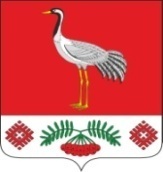 24.06.2020г. №51РОССИЙСКАЯ ФЕДЕРАЦИЯИРКУТСКАЯ ОБЛАСТЬБАЯНДАЕВСКИЙ МУНИЦИПАЛЬНЫЙ РАЙОНТУРГЕНЕВСКОЕ СЕЛЬСКОЕ ПОСЕЛЕНИЕАДМИНИСТРАЦИЯ      ПОСТАНОВЛЕНИЕОБ УТВЕРЖДЕНИИ ПОРЯДКА ПРЕДОСТАВЛЕНИЯ ИНЫХ МЕЖБЮДЖЕТНЫХ ТРАНСФЕРТОВ НА ОСУЩЕСТВЛЕНИЕ ЧАСТИ ПОЛНОМОЧИЙ ПО РЕШЕНИЮ ВОПРОСОВ МЕСТНОГО ЗНАЧЕНИЯ В СООТВЕТСТВИИ С ЗАКЛЮЧЕННЫМИ СОГЛАШЕНИЯМИ ИЗ БЮДЖЕТА МО «ТУРГЕНЕВКА»  В БЮДЖЕТ МО «БАЯНДАЕВСКИЙ РАЙОН»В соответствии со статьями 9 и 142.5 Бюджетного кодекса Российской Федерации, Федеральным законом от 06 октября 2003 г. № 131-ФЗ «Об общих принципах организации местного самоуправления в Российской Федерации»,  Уставом МО «Тургеневка» в целях установления случаев и порядка предоставления иных межбюджетных трансфертов из бюджета МО «Тургеневка» бюджету МО «Баяндаевский район», администрация муниципального образования «Тургеневка»ПОСТАНОВЛЯЕТ:1. Утвердить Порядок предоставления иных межбюджетных трансфертов из бюджета МО «Тургеневка» на осуществление части полномочий по решению вопросов местного значения в соответствии с заключенными соглашениями бюджету МО «Баяндаевский район».2.  Разместить настоящее постановление на официальном сайте МО «Тургеневка» в информационно-телекоммуникационной сети "Интернет".3. Настоящее решение вступает в силу с момента опубликования.Глава МО «Тургеневка».В.В. СинкевичПриложениек постановлению МО «Тургеневка»                                           от 24.06.2020г. №51Порядок предоставления иныхмежбюджетных трансфертов на осуществлениечасти полномочий по решению вопросов местногозначения в соответствии с заключенными соглашениямииз бюджета МО «Тургеневка» в бюджет МО «Баяндаевский район» Общие положения1.1. Настоящее Положение разработано в соответствии со статьями 9 и 142.5Бюджетного кодекса Российской Федерации, Федеральным законом от 06 октября 2003 г. № 131-ФЗ «Об общих принципах организации местного самоуправления в Российской Федерации»,  Уставом МО «Тургеневка» в целях установления случаев и порядка предоставления иных межбюджетных трансфертов из бюджета МО «Тургеневка» бюджету МО «Баяндаевский район».1.2. Иные межбюджетные трансферты предусматриваются в составе бюджета МО «Тургеневка» в целях передачи органам местного самоуправления МО «Баяндаевский район» осуществления части полномочий по вопросам местного значения.1.3. Понятия и термины, используемые в настоящем Положении, применяются в значениях, определенных Бюджетным кодексом Российской Федерации.2. Порядок и условия предоставления иных межбюджетных трансфертов2.1. Основаниями предоставления иных межбюджетных трансфертов из бюджета МО «Тургеневка» бюджету МО «Баяндаевский район» являются:2.1.1. принятие соответствующего решения Думы МО «Тургеневка» о передаче и принятии части полномочий;2.1.2. заключение соглашения между МО «Тургеневка» и МО «Баяндаевский район» о передаче и принятии части полномочий по вопросам местного значения.2.2. Объем средств и целевое назначение иных межбюджетных трансфертов утверждаются решением МО «Тургеневка» в бюджете на очередной финансовый год (очередной финансовый год и плановый период), а также посредством внесения изменений в решение о бюджете текущего года.2.3. Иные межбюджетные трансферты предоставляются в пределах бюджетных ассигнований и лимитов бюджетных обязательств, утвержденных сводной бюджетной росписью бюджета поселения на основании соглашения о передаче части полномочий.3. Контроль за использованием иных межбюджетных трансфертов3.1. Контроль за использованием иных межбюджетных трансфертов, предоставленных бюджету МО «Баяндаевский район», осуществляется путем предоставления отчета об использовании средств.К указанному отчету в обязательном порядке прилагаются копии документов, подтверждающих факт направления выделенных средств по целевому назначению.3.2. Расходование средств, переданных в виде иных межбюджетных трансфертов на цели, не предусмотренные соглашением, не допускается. В случае нецелевого использования финансовых средств они подлежат возврату в бюджет поселения в сроки, установленные соглашением. 3.3. За нецелевое использование иных межбюджетных трансфертов администрация МО «Баяндаевский район» несет ответственность в соответствии с законодательством Российской Федерации. 3.4. Не использованные администрацией МО «Баяндаевский район» иные межбюджетные трансферты из бюджета сельского поселения подлежат возврату в бюджет сельского поселения в сроки, установленные соглашением. 